Answers to lecture problems – lectures 14…15Lecture 14Slide 1Show that 
Then we have:

This gives:
Slide 4Adding a cosine wave of frequency two does not give a better approximation. It flattens the negative peak (good!) and sharpens the positive one (bad) if its coefficient is positive (as shown by the dotted pale blue lines in the graph below).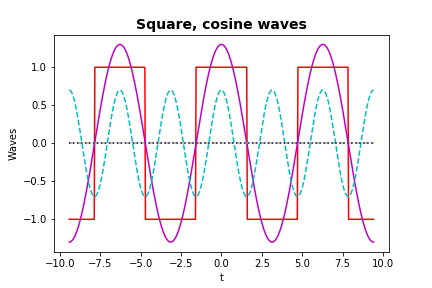 If the cos(2t) term has a negative coefficient it flattens the positive peak (good!) and sharpens the negative one (bad).Lecture 15Slide 1Fourier series for function:
Function is odd to  and all  are zero.
Coefficients as for example in lecture, but with sign change!Function plus first few terms of Fourier series illustrated below: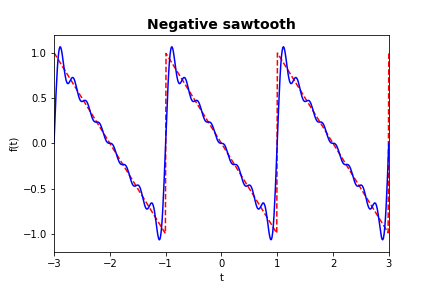 